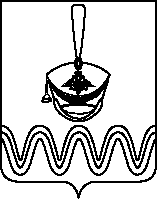 П О С Т А Н О В Л Е Н И Е АДМИНИСТРАЦИИ БОРОДИНСКОГО СЕЛЬСКОГО ПОСЕЛЕНИЯПРИМОРСКО-АХТАРСКОГО РАЙОНА от 04.08. 2015                                                                                                      № 162станица БородинскаяОб отмене постановления администрации Бородинского сельского поселения Приморско-Ахтарского района от 12 мая 2015 года № 92 «Об утверждении Положения о порядке осуществления муниципального жилищного контроля на территории Бородинского сельского поселения Приморско-Ахтарского района», от 04 марта 2013 года № 43 «Об утверждении административного регламента по предоставлению муниципальной услуги: «О порядке осуществления муниципального жилищного контроля на территории Бородинского сельского поселения Приморско-Ахтарского района»    На основании экспертного заключения департамента внутренней политики администрации Краснодарского края, администрация  Бородинского сельского поселения Приморско-Ахтарского района п о с т а н о в л я е т:1. Отменить постановление администрации Бородинского сельского поселения Приморско-Ахтарского района от 12 мая 2015 года № 92 «Об утверждении  Положения о порядке осуществления муниципального жилищного контроля на территории Бородинского сельского поселения Приморско-Ахтарского района».2. Отменить постановление администрации бородинского сельского поселения Приморско-Ахтарского района от 04.03.2013 года № 43 «Об утверждении административного регламента по предоставлению муниципальной услуги: «О порядке осуществления муниципального жилищного контроля на территории Бородинского сельского поселения Приморско-Ахтарского района».	 2. Контроль за выполнение настоящего постановления возложить на ведущего специалиста администрации Бородинского сельского поселения Приморско-Ахтарского района Филину А.П.	3. Постановление вступает в силу со дня его подписания.Глава Бородинского сельского поселенияПриморско-Ахтарского района                                                            В.В.ТуровПроект внесен и подготовлен:Ведущий специалист                                                                           А.П.ФилинаПроект согласован:Ведущий специалист                                                                         Г.А.Коваленко